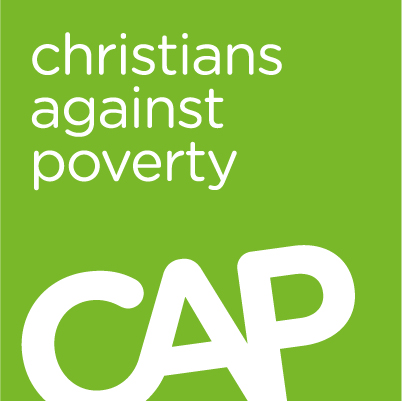 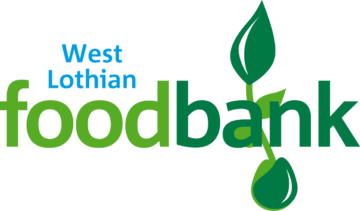 West Lothian Foodbank CAP Debt Centre Coach*VOLUNTEER ROLE*Please return completed form to Kathleen Neilly by closing date: 27th January 2021Please complete this form as fully as possible, and enlarge any text boxes or add additional pages as necessary. If you have any queries, please do not hesitate to e-mail Kathleen Neilly at kathleen@westlothian.foodbank.org.ukWhere did you hear about this vacancy?PERSONAL DETAILSREFEREESEMPLOYMENT HISTORYBeginning with your current or most recent employer and working backwards in chronological order, please give details of your career to date.EDUCATIONSTATEMENT IN SUPPORT OF YOUR APPLICATIONRehabilitation of Offenders ActREASONABLE ADJUSTMENTSI confirm that the information contained on this application form is, to the best of my knowledge, correct and accurate. I agree to the information being processed in accordance with the Data Protection Act.Signature: …………………………………………Date: …………………………………..…………TITLESURNAMEFORENAMEADDRESSWORK TEL NOHOME TEL NOMOBILE TEL NOE-MAIL ADDRESSPlease provide details of three referees, including your present or most recent employer. If you are a member of a church we would usually expect you to include a reference from your congregational/church leader or equivalent.Please provide details of three referees, including your present or most recent employer. If you are a member of a church we would usually expect you to include a reference from your congregational/church leader or equivalent.Please provide details of three referees, including your present or most recent employer. If you are a member of a church we would usually expect you to include a reference from your congregational/church leader or equivalent.1Name1Position1Address1Tel. No.1E-MailMay we approach before interview?   YES/NO   (delete as appropriate)Please indicate the capacity in which you know the referee.May we approach before interview?   YES/NO   (delete as appropriate)Please indicate the capacity in which you know the referee.May we approach before interview?   YES/NO   (delete as appropriate)Please indicate the capacity in which you know the referee.2Name2Position2Address2Tel. No.2E-MailMay we approach before interview? YES/NO  (delete as appropriate)Please indicate the capacity in which you know the referee.May we approach before interview? YES/NO  (delete as appropriate)Please indicate the capacity in which you know the referee.May we approach before interview? YES/NO  (delete as appropriate)Please indicate the capacity in which you know the referee.DatesDatesName and address of employerJob title and summary of dutiesReason for leavingFromToDatesDatesPlace of studyQualifications attainedFromToMembership of Professional Bodies (if applicable):Do you possess a car?  YES/NO  (delete as appropriate)  Do you possess a full driving licence?  YES/NO  (delete as appropriate)Please indicate clearly how your skills and experience meet the requirement of the post as set out in the job description and person specification. You are advised to carefully consider where your skills would contribute to the successful undertaking of the different key tasks within this role, and evidence of where your experience would satisfy the essential and desirable criteria of the person specification.Under the provisions of the Rehabilitation of Offenders Act, you do not have to disclose information on certain convictions after a set period of time, as they become ‘spent’.[However, this post is exempt from the above Act, therefore, ALL convictions and any cautions or bind-overs must be declared and cannot be regarded as ‘spent’.]Have you ever been convicted of a criminal offence?  Yes/No (delete as appropriate)Do you have any criminal charges or summonses pending against you? Yes/No (delete as appropriate)Having a criminal record will not necessarily bar you from working with us.Please specify any special access requirements you may have in order to attend interview.